Zeeshan 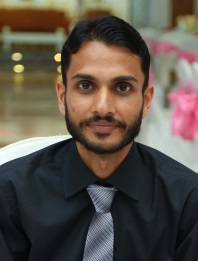 zeessan.23494@2freemail.com Versatile Administrative ProfessionalUAE Valid Driving LicenseSummary:Having proficiency in human resource operations, multi-tasking administrative skills with expertise in MS Office Applications, looking forward to render services for a varied business position where I can vibrantly utilize my best aptitudes.Key Skills and Competencies:Strong administrative and back office support skills.Well aware with professional environmental standards and inter-office documentation.MS Office – Advance formatting, charts, formulae and basic VBA functions.Working knowledge of Accounting packages, i.e. Peachtree & Tally.Work experience of quantitative and qualitative research.Knowledge of statistical software like SPSS, EViews, NVivo.Preparation of Cisco Certified Network Associate (CCNA) November, 2015.Server based systems, i.e. Windows 2003 Server, Domain Name System (DNS) Server, Internet Security & Acceleration (ISA) Server, Mail Server (MDaemon), Data Server, Internet Information Service (IIS), etc.Commercial graphic designing on CorelDRAW, Adobe Photoshop, Adobe Illustrator, Adobe Flash, etc.Basic Web Designing knowledge.Familiar with basic CAD Drafting using AutoCAD.Multilingual skills – English and Urdu.Education Credentials:Degree titles			Specialization			Year			Affiliation/InstituteBachelors				(Commerce)			(2008-09)		University of KarachiHigher Secondary		(Commerce)			(2006-07)		Board of Intermediate Education, Khi.Professional Experience:Designation:		Admin / Operations ExecutiveOrganization:		Green Horizon Building Cleaning LLC, DubaiDuration:			April 2016 to April 2018Job Description:		First contact point at operations department for management, sales team and clients.Planning operational staff for daily projects, confirmation with the clients for site arrangement prior to the schedule.Developed and implement the office administrative policies and procedures.Analyzed project values in light of project’s scope of work, and prepare operational plan accordingly, to successfully achieve / maximize monthly operational targets.Ensure and improve the effective utilization from operations department.Initiated training programs for development of the operational staff and growth in their skills.Resolving site issues by deeply observation of the scenarios.Developed payroll reports, staff overtime calculation, benefits calculation, leave records, etc.Administered SOPs, preparation of daily diary, attendance record, official correspondence, recording minutes of the meeting, preparing agendas, events arrangements, welcoming guests, etc.Inducted new staffs by ensuring facilities and equipment are readily available upon commencement of employment.Designation:		Human Resource Coordinator Organization:		National Bank of PakistanDuration:			Oct 2013 – Jan 2016Job Description:		Administered SOPs, preparation of daily diary, attendance record, official correspondence, recording minutes of the meeting, preparing agendas, events arrangements, welcoming guests, etc.Supporting the Talent Manager in the administration process for recruitment and selection, check applications prior to the short listing process, organised interviews for short listed applicants, recruitment filing system, including records on unsuccessful applicants, etc.Inducted new staffs by ensuring facilities and equipment are readily available upon commencement of employment.Developed payroll reports, staff vacation calculation, benefits calculation.Managed and Update all HR Policies and Procedures and departmental compliant systems and processes.Initiated training programs for development of the staff and growth in their skills.Executed in-house training programs.Designation:		Admin cum Account ExecutiveOrganization:		TTSJ Trading Sdn. Bhd., MalaysiaDuration:			Oct 2012 – Sep 2013Job Description:		Office administration, contracts’ documentations, official correspondence, events arrangements, routine official paper work, petty cash, welcoming guests and other administrative matters.Managing books of accounting on Peachtree software, expert in reconciliation of bank statement, supplier ledger, account payable, account receivable and Internal employees records.Daily control of cash, petty cash management and expenses reimbursement of staff.Prepare payroll reports, staff vacation calculation, benefits calculation, etc.Executive Assistant to Managing Director, Preparation of daily schedule, travel arrangements, short hand typing / dictation, recording minutes of meeting, preparing agendas, legal issues.IT Assistance, additional responsibilities of network management of head office and factory end-user workstations along with designing of their website.Designation:		Field Coordinator (Research)Organization:		Vibrant ServicesDuration:			Oct 2009 – Jun 2012Job Description:		Administrative Support in delivering training activities, training designs, making presentations and handouts for training.Initiate new research subjects, as convenient, and serves as administrative intermediate for the project.Monitors the progress of research activities; develops and maintains records of research activities.Coordinates in research activities and surveys.Support in project planning, and provide that work scope and study protocols are followed.Designation:		Document Specialist / Network AdministratorOrganization:		Appunchie Computers / NetworksDuration:			Jul 2007 – Jun 2012Job Description:		Administrating and managing the firm’s matters as self-business, administering more than 30 clients on ISP through ISA Server.Graphic Designing of logos, visiting cards, letterheads, handbills, booklets, hoardings &signboards, of various clientsTo compose official documents, letters, spreadsheets, presentations, reports, thesis, data entry and form filling, etc.Designation:		Junior Officer MIS (Hardware Support)Organization:		Nabiqasim Industries (Pvt.) Ltd.Duration:			Jan 2008 – Oct 2008Job Description:		End-user support at level 1 & 2 for hardware and network issues.Assembling hardware, connecting printers, scanners & other devices on user-end.Troubleshooting hardware / network / software related problems.Complete technical support to all staff, daily tasks included network monitoring, virus protection, removing threats, user & group management, effective use of system & user policiesAssuring the availability of resources like printing & internet access.Looking after ISA Server Management, DNS Server, Exchange Server, etc.Assisted on disaster recovery of servers.Designation:		Document SpecialistOrganization:		Associated Consulting Group (Pvt.) Ltd.Duration:			Jan 2007 – Jun 2007Job Description:		Data management, data processing, data transcription, digital data archiving, proof reading, quality controlling in collaboration with team members.Award &Achievement:Received Special Award from The Chairman, Sindh Board of Technical Education, in recognition of Extraordinary Services in Developing and Composing of New Pattern of Model Question Paper & Syllabus and Composing of Books, in SBTE 1st Authors Award Distribution Ceremony held on 28th March, 2009.Publications:Data Communication & Networks, recommended by Sindh Board of Technical Education for technical colleges at intermediate level, 2009.Control Workplace Stress with Systematic Approach, Indus Journal of Management & Social Sciences, Vol. 4, No. 2 (2010): pp. 84-92. Factor Identifying Employees’ Workplace Conflict and Timely Resolution, Indus Journal of Management & Social Sciences No. 4(2) (31, December 2010): pp. 103-111. Personal Information:Date of Birth: January 30, 1987Nationality: PakistanVisa Status: Visit Visa